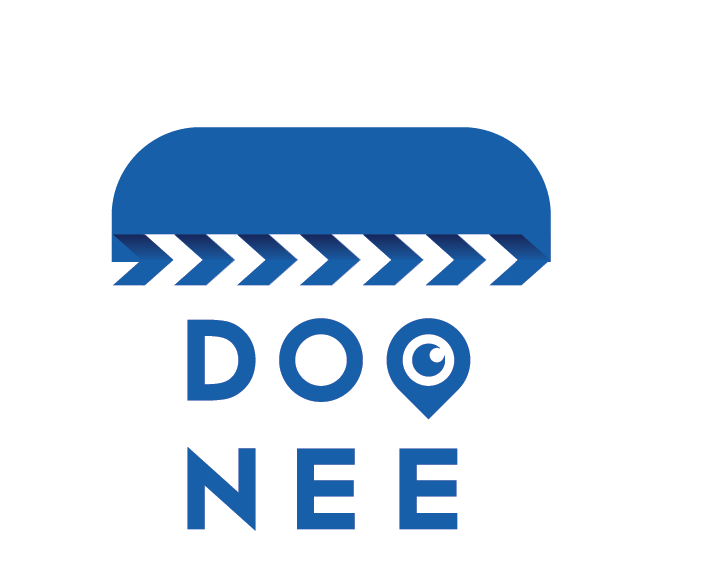 แอพพลิเคชั่น “ดูนี่” (DOONEE  Application) คือแอพพลิเคชั่นที่สามารถรับชม ซีรีส์ฮอลลีวูดออนไลน์ผ่านอินเตอร์เน็ท อย่างถูกลิขสิทธิ์ แห่งแรกและแห่งเดียวในประเทศไทย ที่มีซีรีส์ให้เลือกชมมากที่สุดกว่า 2,000 ตอน   ด้วยคุณภาพคมชัดระดับ HD มีให้เลือกทั้งพากย์ไทย และซับไทย ท่านสามารถเลือกชมซีรีส์ดัมากมาย แบบไม่จำกัดได้จากทุกที่ ตลอด 24 ชั่วโมง ผ่านอุปกรณ์ที่หลากหลายที่เชื่อมต่ออินเตอร์เนตได้ เช่น คอมพิวเตอร์ สมาร์ทโฟน แท็บเล็ต ไอพอด ไอแพ็ด ไอโฟน  โดยแอพพลิเคชั่น “ดูนี่” สามารถโหลดได้ทั้งระบบปฏิบัติการ iOS เวอร์ชั่น 6 ขึ้นไป ผ่านทาง iTune Store  และระบบปฏิบัติการแอนดรอยด์ ผ่านทาง Google Play   สอบถามข้อมูลเพิ่มเติมได้ที่ ศูนย์บริการลูกค้าดูนี่ทีวี (Doonee) โทร.02-884-6188 พร้อมติดตามกิจกรรมข่าวสารดีๆ ได้ที่ ดูนี่แฟนเพจ  www.doonee.com, www.facebook.com/dooneetvfanpage, twitter : @dooneetv, line : doonee.com  และ Youtube : Doonee Hollywood Series